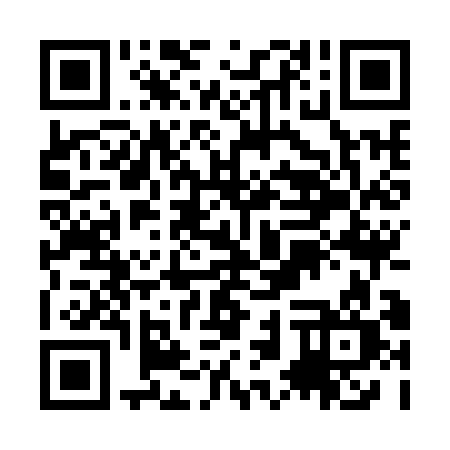 Prayer times for Port Kenny, AustraliaWed 1 May 2024 - Fri 31 May 2024High Latitude Method: NonePrayer Calculation Method: Muslim World LeagueAsar Calculation Method: ShafiPrayer times provided by https://www.salahtimes.comDateDayFajrSunriseDhuhrAsrMaghribIsha1Wed5:417:0512:283:295:517:112Thu5:417:0612:283:285:507:103Fri5:427:0612:283:285:507:094Sat5:437:0712:283:275:497:085Sun5:437:0812:283:265:487:076Mon5:447:0912:283:255:477:077Tue5:457:0912:283:255:467:068Wed5:457:1012:283:245:457:059Thu5:467:1112:283:235:447:0410Fri5:467:1112:283:235:447:0411Sat5:477:1212:283:225:437:0312Sun5:487:1312:283:225:427:0313Mon5:487:1412:283:215:417:0214Tue5:497:1412:283:205:417:0115Wed5:497:1512:283:205:407:0116Thu5:507:1612:283:195:397:0017Fri5:507:1612:283:195:397:0018Sat5:517:1712:283:185:386:5919Sun5:527:1812:283:185:376:5920Mon5:527:1912:283:175:376:5821Tue5:537:1912:283:175:366:5822Wed5:537:2012:283:165:366:5723Thu5:547:2112:283:165:356:5724Fri5:547:2112:283:165:356:5725Sat5:557:2212:283:155:346:5626Sun5:557:2312:283:155:346:5627Mon5:567:2312:283:155:346:5628Tue5:567:2412:293:145:336:5629Wed5:577:2412:293:145:336:5530Thu5:577:2512:293:145:336:5531Fri5:587:2612:293:145:326:55